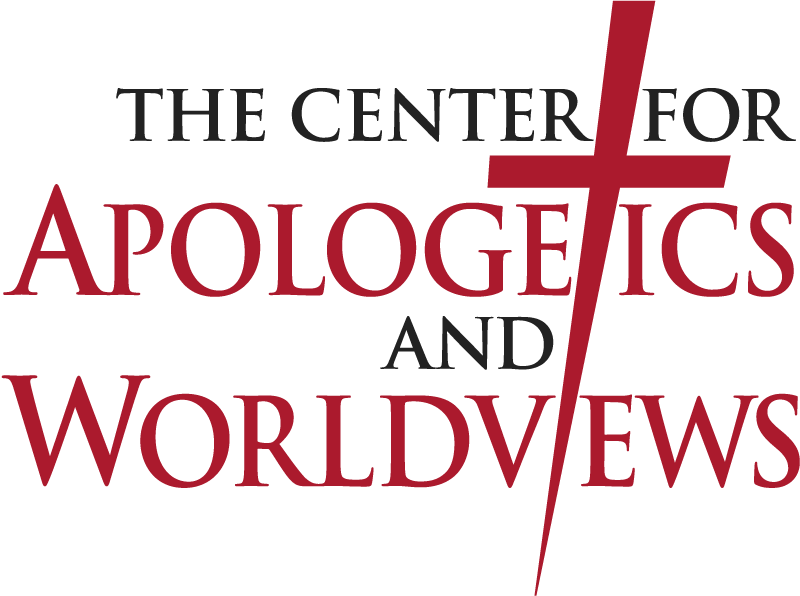 The Sixth Annual Apologetics and Worldview Conference June 20, 2024Bethany Lutheran College Mankato, MNDefending the Gospel of GodThe Apologetics of Jesus, Paul, and the Historical Reliability of the New Testament RecordsFree AdmissionSchedule10:00 a.m. – “Defending the Historical Reliability of the Gospels” – Dr. Adam Francisco, LCMS12:30 p.m. – “Understanding and Applying the Apologetics of Paul” – Prof. Luke Thompson, Martin Luther College, WELS2:00 p.m. – “Understanding and Applying the Apologetics of Jesus” – Rev. David Thompson, Center for Apologetics and Worldviews, ELS3:30 p.m. – Table Talk with presentersFor more information contact Rev. David Thompson507-344-7395 apologetics@blc.eduwww.apologeticscenter.org About the CenterThe Center for Apologetics and Worldviews (CAW), under the supervision of the Evangelical Lutheran Synod and its Board on Apologetics, promotes evidence for the truth of Christianity and identifies and critiques worldviews at odds with the Christian worldview. We do so to fortify Christians in biblical truth and prepare them to defend the truth—with gentleness and respect—so Christ may be shared wisely and boldly in these post-Christian days.The Sixth Annual Apologetics and Worldview Conference June 20, 2024Bethany Lutheran College Mankato, MNDefending the Gospel of GodThe Apologetics of Jesus, Paul, and the Historical Reliability of the New Testament RecordsFree AdmissionSchedule10:00 a.m. – “Defending the Historical Reliability of the Gospels” – Dr. Adam Francisco, LCMS12:30 p.m. – “Understanding and Applying the Apologetics of Paul” – Prof. Luke Thompson, Martin Luther College, WELS2:00 p.m. – “Understanding and Applying the Apologetics of Jesus” – Rev. David Thompson, Center for Apologetics and Worldviews, ELS3:30 p.m. – Table Talk with presentersFor more information contact Rev. David Thompson507-344-7395 apologetics@blc.eduwww.apologeticscenter.org About the CenterThe Center for Apologetics and Worldviews (CAW), under the supervision of the Evangelical Lutheran Synod and its Board on Apologetics, promotes evidence for the truth of Christianity and identifies and critiques worldviews at odds with the Christian worldview. We do so to fortify Christians in biblical truth and prepare them to defend the truth—with gentleness and respect—so Christ may be shared wisely and boldly in these post-Christian days.